		ООО «Бизнес квартал»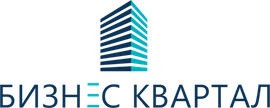 	Республика Беларусь, 220090, г.Минск, ул. Широкая, 3, офис 148.	УНП 192658574 / ОКПО 382887945000р/с BY39OLMP30120005866170000933 в ОАО «Белгазпромбанк»ЦБУ №706, BIC OLMPBY2Xг. Минск, ул. М. Богдановича, 116.+375 (29) 338 10 00; +375 (17) 262 60 20*поля, отмеченные синим, обязательны для заполнения!**После проведения оплаты обязательно вышлите копию платежки с указанием кода вашего объявления на e-mail: info@bizneskvartal.by***Поднятие вашего объявления в премиум позицию осуществляется в течение рабочих (пн-пт) суток после поступления оплаты на расчетный счет.Счет-фактура б\н отСчет-фактура б\н от_________2017г.Получатель платежа:                     ООО «Бизнес квартал»                    ООО «Бизнес квартал»                    ООО «Бизнес квартал»                    ООО «Бизнес квартал»                    ООО «Бизнес квартал»р/с:BY39OLMP30120005866170000933 в ОАО «Белгазпромбанк»,ЦБУ №706, BIC OLMPBY2X, г. Минск, ул. М. Богдановича, 116BY39OLMP30120005866170000933 в ОАО «Белгазпромбанк»,ЦБУ №706, BIC OLMPBY2X, г. Минск, ул. М. Богдановича, 116BY39OLMP30120005866170000933 в ОАО «Белгазпромбанк»,ЦБУ №706, BIC OLMPBY2X, г. Минск, ул. М. Богдановича, 116BY39OLMP30120005866170000933 в ОАО «Белгазпромбанк»,ЦБУ №706, BIC OLMPBY2X, г. Минск, ул. М. Богдановича, 116BY39OLMP30120005866170000933 в ОАО «Белгазпромбанк»,ЦБУ №706, BIC OLMPBY2X, г. Минск, ул. М. Богдановича, 116УНП:192658574192658574192658574192658574192658574ОКПО:382887945000382887945000382887945000382887945000382887945000Адрес:220090, г.Минск, ул. Широкая, 3, офис 148.220090, г.Минск, ул. Широкая, 3, офис 148.220090, г.Минск, ул. Широкая, 3, офис 148.220090, г.Минск, ул. Широкая, 3, офис 148.220090, г.Минск, ул. Широкая, 3, офис 148.Плательщик:р/с:УНП:ОКПО:Адрес:Назначение платежа:(указывать полностью обязательно!)За размещение рекламной информации (одно премиум-объявление) сроком на 1 месяц, согласно публичному договору, размещенному на сайте bizneskvartal.by.За размещение рекламной информации (одно премиум-объявление) сроком на 1 месяц, согласно публичному договору, размещенному на сайте bizneskvartal.by.За размещение рекламной информации (одно премиум-объявление) сроком на 1 месяц, согласно публичному договору, размещенному на сайте bizneskvartal.by.За размещение рекламной информации (одно премиум-объявление) сроком на 1 месяц, согласно публичному договору, размещенному на сайте bizneskvartal.by.За размещение рекламной информации (одно премиум-объявление) сроком на 1 месяц, согласно публичному договору, размещенному на сайте bizneskvartal.by.Назначение платежа:(указывать полностью обязательно!)Код объявленияКод объявленияКод объявленияСумма к оплате:39,90 руб. без НДС (согласно ст. 286 Налогового кодекса Республики Беларусь)39,90 руб. без НДС (согласно ст. 286 Налогового кодекса Республики Беларусь)39,90 руб. без НДС (согласно ст. 286 Налогового кодекса Республики Беларусь)Тридцать девять рублей девяносто копеек без НДС(согласно ст. 286 Налогового кодекса Республики Беларусь)Тридцать девять рублей девяносто копеек без НДС(согласно ст. 286 Налогового кодекса Республики Беларусь)